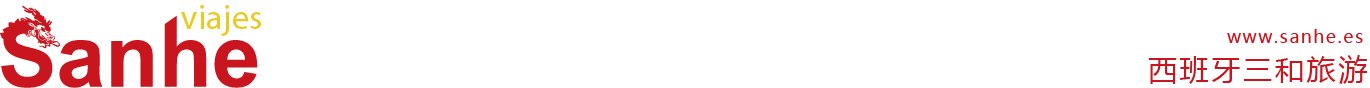 【西班牙】冬日温泉两日游行程单【冬日送暖】团费包含温泉门票！行程安排费用说明其他说明产品编号1602出发地马德里目的地西班牙行程天数2去程交通汽车返程交通汽车参考航班无无无无无产品亮点【日式温泉】日式温泉是指日本风格的温泉。因为日本是一个拥有许多火山的国家，所以境内有至少上千个天然温泉。日式温泉可以分成室内温泉和室外温泉。根据日本温泉法，只要天然涌出的水含有和普通水不同的成分，即使温度不高，也能够被定义为温泉。在日本，当去判断一个水源是温泉与否，一般都以温泉法所下的定义为依归。【日式温泉】日式温泉是指日本风格的温泉。因为日本是一个拥有许多火山的国家，所以境内有至少上千个天然温泉。日式温泉可以分成室内温泉和室外温泉。根据日本温泉法，只要天然涌出的水含有和普通水不同的成分，即使温度不高，也能够被定义为温泉。在日本，当去判断一个水源是温泉与否，一般都以温泉法所下的定义为依归。【日式温泉】日式温泉是指日本风格的温泉。因为日本是一个拥有许多火山的国家，所以境内有至少上千个天然温泉。日式温泉可以分成室内温泉和室外温泉。根据日本温泉法，只要天然涌出的水含有和普通水不同的成分，即使温度不高，也能够被定义为温泉。在日本，当去判断一个水源是温泉与否，一般都以温泉法所下的定义为依归。【日式温泉】日式温泉是指日本风格的温泉。因为日本是一个拥有许多火山的国家，所以境内有至少上千个天然温泉。日式温泉可以分成室内温泉和室外温泉。根据日本温泉法，只要天然涌出的水含有和普通水不同的成分，即使温度不高，也能够被定义为温泉。在日本，当去判断一个水源是温泉与否，一般都以温泉法所下的定义为依归。【日式温泉】日式温泉是指日本风格的温泉。因为日本是一个拥有许多火山的国家，所以境内有至少上千个天然温泉。日式温泉可以分成室内温泉和室外温泉。根据日本温泉法，只要天然涌出的水含有和普通水不同的成分，即使温度不高，也能够被定义为温泉。在日本，当去判断一个水源是温泉与否，一般都以温泉法所下的定义为依归。产品介绍【萨拉曼卡】萨拉曼卡为西班牙萨拉曼卡省的首府，是西班牙内陆著名的旅游胜地之一。城内保存着大部分十九世纪由萨拉曼卡侯爵建造的宏丽建筑，现已成为欧洲最奢华的街区之一，是高雅与魅力的象征。2002年萨拉曼卡被评选为欧洲文化之都。如今萨拉曼卡已经被公认为世界各国中学习西班牙语最好的地点之一。【萨拉曼卡】萨拉曼卡为西班牙萨拉曼卡省的首府，是西班牙内陆著名的旅游胜地之一。城内保存着大部分十九世纪由萨拉曼卡侯爵建造的宏丽建筑，现已成为欧洲最奢华的街区之一，是高雅与魅力的象征。2002年萨拉曼卡被评选为欧洲文化之都。如今萨拉曼卡已经被公认为世界各国中学习西班牙语最好的地点之一。【萨拉曼卡】萨拉曼卡为西班牙萨拉曼卡省的首府，是西班牙内陆著名的旅游胜地之一。城内保存着大部分十九世纪由萨拉曼卡侯爵建造的宏丽建筑，现已成为欧洲最奢华的街区之一，是高雅与魅力的象征。2002年萨拉曼卡被评选为欧洲文化之都。如今萨拉曼卡已经被公认为世界各国中学习西班牙语最好的地点之一。【萨拉曼卡】萨拉曼卡为西班牙萨拉曼卡省的首府，是西班牙内陆著名的旅游胜地之一。城内保存着大部分十九世纪由萨拉曼卡侯爵建造的宏丽建筑，现已成为欧洲最奢华的街区之一，是高雅与魅力的象征。2002年萨拉曼卡被评选为欧洲文化之都。如今萨拉曼卡已经被公认为世界各国中学习西班牙语最好的地点之一。【萨拉曼卡】萨拉曼卡为西班牙萨拉曼卡省的首府，是西班牙内陆著名的旅游胜地之一。城内保存着大部分十九世纪由萨拉曼卡侯爵建造的宏丽建筑，现已成为欧洲最奢华的街区之一，是高雅与魅力的象征。2002年萨拉曼卡被评选为欧洲文化之都。如今萨拉曼卡已经被公认为世界各国中学习西班牙语最好的地点之一。D1D1行程详情马德里🚌萨拉曼卡🚌奥伦塞早上在西班牙广场集合，准时出发前往萨拉曼卡。用餐早餐：X     午餐：X     晚餐：X   住宿奥伦赛或其周边酒店D2D2行程详情奥伦塞🚌拉斯梅德拉斯🚌马德里早上在酒店吃完早餐出发前往拉斯梅德拉斯。用餐早餐：酒店早餐     午餐：X     晚餐：X   住宿无费用包含①酒店早餐①酒店早餐①酒店早餐费用不包含①早餐、午餐和晚餐中的饮料和酒①早餐、午餐和晚餐中的饮料和酒①早餐、午餐和晚餐中的饮料和酒预订须知儿童价特殊说明：温馨提示在旅行途中可能遇到当地警察随机检查护照，建议在出行前检查护照有效期与签证类型，如果居留过期时间为三个月以上，需携带续居留相关证件。务必随身携带有效护照或居留参团，若出现团员没有携带有效护照或居留乘坐往返车辆的情况，本社有权对乘客作拒收处理。退改规则① 出发前30天以上，若客人选择退团，西班牙三和旅游可全数退还团费；若客人选择改团（或改团期），可将所有团费转移到所改的团，多退少补。报名材料①姓名